Association for Education and Rehabilitation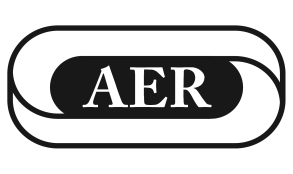 of the Blind and Visually Impaired          1703 N. Beauregard St., Suite 440 ▪ Alexandria, VA 22311-1744 USA ▪ (703) 671-4500           Fax (703) 671-6391 ▪ aer@aerbvi.org ▪ www.aerbvi.orgAER Individual Membership ApplicationThank you for your interest in AER! We look forward to your active membership. Please complete the five sections of this form and return it to AER. Your AER membership automatically qualifies you for chapter membership. Join up to 3 Divisions at no additional fee; join more for a modest charge. Membership is for a full year and is non-transferable.										Application Date 		1. PERSONAL DATA (Please print. Provide home and/or work info)	 Contact Preference Home  Work Name ( ____ Mr. ____ .) 										Home Mailing Address 												  				 State/Province 		 Zip + 4/Postal Code		 Country 	Home Phone 						 Home E-mail 						 Organization (if applicable): 						 Title: 					Work Mailing Address 												  				 State/Province 		 Zip + 4/Postal Code		 Country 	Work Phone 				 Work Fax 			 Work Toll-Free 				Work E-mail 						 Web site 						Your Primary Occupation 											2. MEMBERSHIP DATA (Check the appropriate membership category. All funds are in U.S. dollars. NOTE-All membership categories have access to AER listservs. Some divisions require division membership for listserv access.)	Regular Member ($175/year or $45/quarter*) - A voting membership open to anyone living in the U.S. or Canada, and includes all AER periodicals. Quarterly option is available by calling the office.*	International Member ($175/year or $45/quarter*) - A voting membership open to persons living outside the U.S. or Canada, and includes all AER periodicals. Quarterly option is available by calling the office.*	Same Residential Household Member ($148/year) - A voting membership open to an additional member residing in the same residential household as a current Regular AER member. The household receives one copy of any AER periodicals. Provide the name of the AER member residing in same household 					Retired Member ($98/year) - A voting membership for anyone who has retired from a career in the field,  includes AER periodicals.  	Support/Clerical Member ($98/year) - A voting membership category for individuals who are working in positions of paraprofessional or clerical support, includes AER periodicals.	Student Member ($98/year) - A voting membership open to students in the U.S. or Canada, includes AER periodicals. Limited to 6 cumulative years.University/College attending  					 Expected graduation date: 		Degree Program ___________________ Advisor Name ________________________________________Advisor Email for Confirmation ____________________________________________________________	Transition Member ($144/year) – Upon graduation, current student members are eligible for a one-year Transition category membership, which provides the same member benefits as the Regular Member category. Date graduated 					Provide current member number 				Associate Member ($98/year) - A non-voting membership category for anyone who is not employed in the field or who is preparing for employment in the field, includes AER Report only.Office use: Date Rec’d. 		  Member ID 		 					Indiv App 01-2017LABEL POLICY: AER occasionally rents our mailing list to organizations that provide services or products that may be of interest to members. If you do not want your name released, please indicate by checking here		.3. DIVISION MEMBERSHIP AER has 16 Divisions that support and represent discipline-specific interests. Division memberships are optional. You may join up to three (3) divisions at no additional fee. If you wish to join multiple Divisions, check one or more boxes below and add the fee(s) under Investment Calculation. Visit www.aerbvi.org for more information about Division missions and activities.Select up to three at no additional fee. Calculate additional division memberships under #4.	 $10 – Administration	 $10 – Rehabilitation Counseling and Employment 	 $10 – Multiple Disabilities & Deafblind	 $10 – Psychosocial Services	 $10 – Information & Technology	 $10 – Low Vision Rehabilitation	 $10 – Infant & Preschool	 $10 – Orientation & Mobility	 $10 – Education Curriculum	 $10 – Vision Rehabilitation Therapy	 $10 – Division on Aging	 $10 – Itinerant Personnel	 $15 – Personnel Preparation              $10 -- International Services and Global Issues               $10 -- Physical Activity and Recreation               $10 – Neurological Visual Impairment 4. CALCULATE YOUR INVESTMENT 	AER Membership Dues					$			Chapter Membership					$	Free		Total Division Dues					$					Total Amount Remitted		$		5. PAYMENT INFORMATION  □ Enclosed is my check or money order made payable to AER for $ 		□ Please charge	__ VISA __ MASTERCARD __ Discover __ American Express $ 		(Note: Credit card funds will be charged in U.S. dollars)Card Number 					 Exp. Date 			  CSC Code:  			Cardholder Name (please print) 											Cardholder Address 												Signature 													If paying by check or money order, mail to: AERBVI, 1703 N Beauregard St., Suite 440, Alexandria, VA 22311 USA. If paying by credit card, fax to: (703) 671-6391, mail to above address, or call (703) 671-4500. *Quarterly payment option available for a one-year Regular or International Membership by calling the office during regular business hours (Monday – Friday, 8 am to 4:30 pm) and paying by credit card. Please allow 3 to 4 weeks for processing the application. For more AER membership information, call (703) 671-4500, visit www.aerbvi.org, or e-mail memberservices@aerbvi.org.Mark Your Calendar: AER International Orientation & Mobility Conference 2017, July 19-22, 2017, Pittsburgh, Pennsylvania USAAER International Conference 2018, July 25-29, 2018, Reno, Nevada USAOffice use: Date Rec’d. 		  Member ID 		 					Indiv App 01-2017